Fishy fish cakes 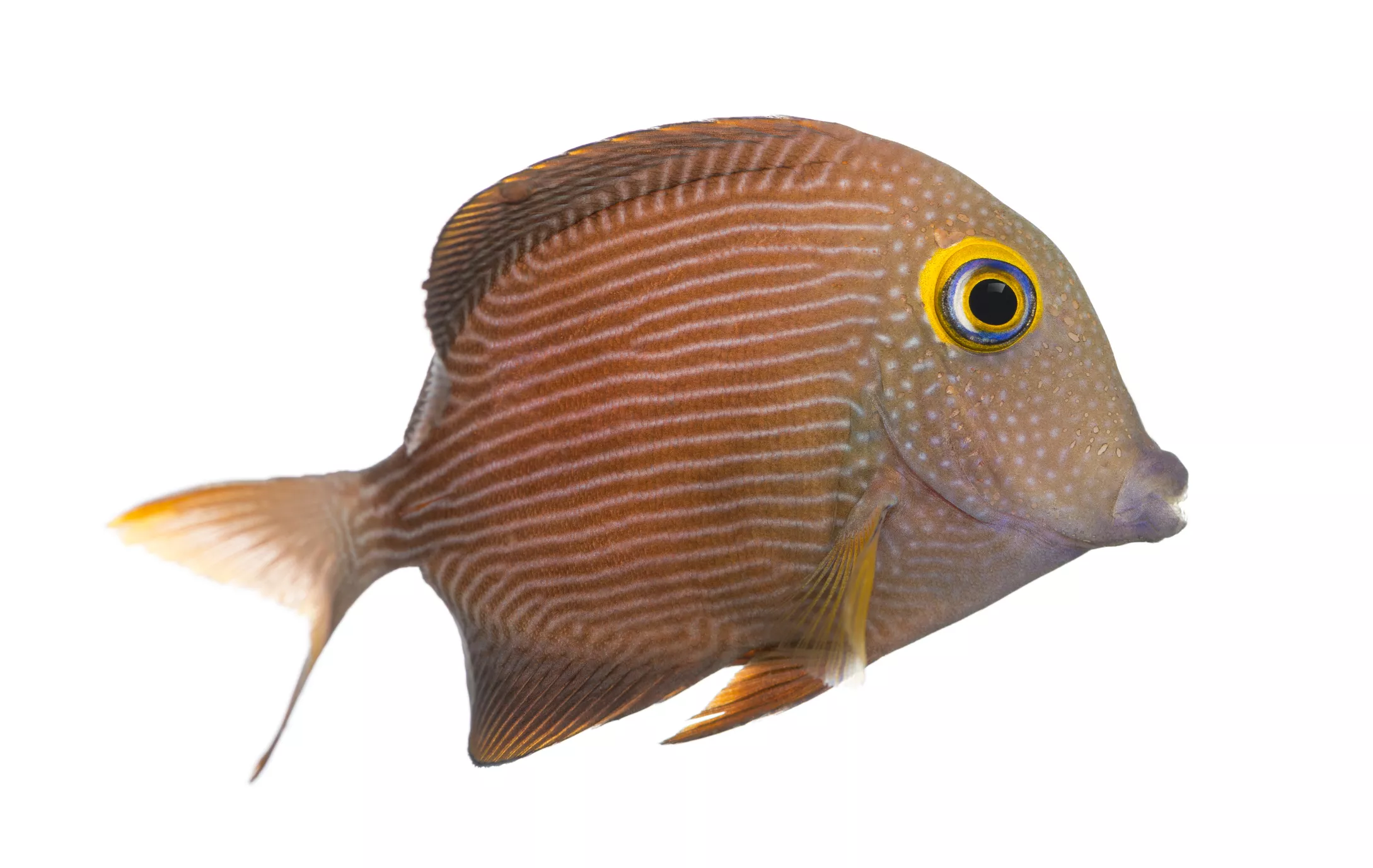 Method: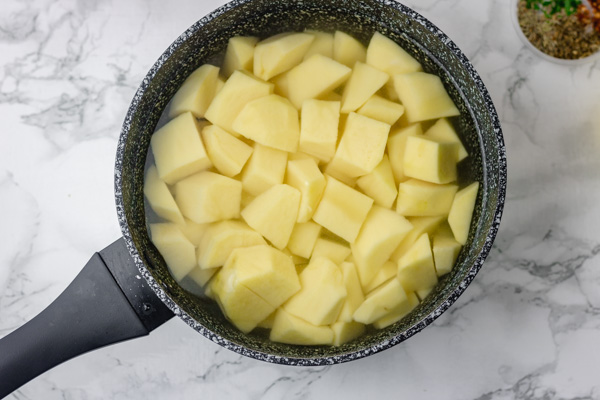 In a large pan cook the cubed potato in boiling salty water for about 15 minutes until soft. In a large bowl mash the sardines, chopped spring onions and parsley. Cut the lemon in half and to the bowl add the zest and juice of half of the lemon. Drain the potato and add this to the bowl of mashed sardines. Mix and shape into 4 fish cakes. 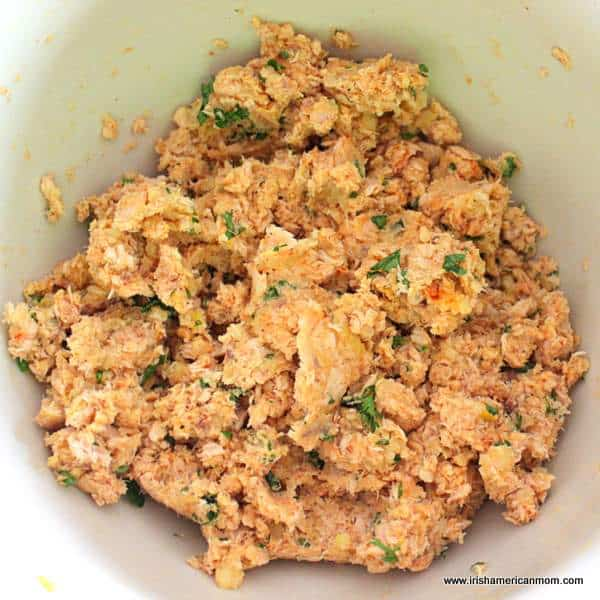 In a little bowl add the yoghurt, mayonnaise and the remaining lemon juice and zest. Put a little oil in the base of a frying pan and heat the fish cakes on a high heat for 4 minutes on each side until brown.Serve with salad and the lemony mayonnaise 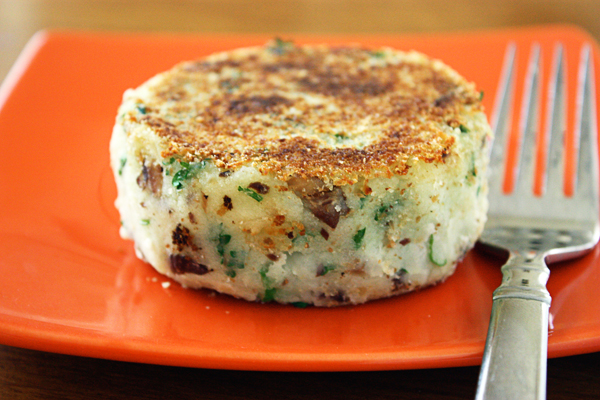 Please remember to send in your photos of you cooking the recipe and the finished product. Send pictures in to alanrtilley@mail.com or text them across to 07817777739300g12 tbsp312 tbsp2 tbsp1 tbspPotatoes cut into chunksCan of sardinesChopped parsleyChopped spring onionsZest and juice of a lemonMayonnaiseGreek yoghurtPlain flour